Publicado en Madrid el 23/09/2019 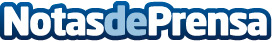 Auriculares y tapones antiruido hechos a medida para prevenir la pérdida de audición de los jóvenesSegún un informe de la  Organización Mundial de la Salud son 1100 millones de jóvenes en todo el mundo los que están poniendo su audición en riesgo por llevar a cabo prácticas auditivas perjudiciales, como sin duda subir el volumen de los dispositivos por encima de los 85 dBs. Usar protección creada a medida del canal auditivo del usuario con Otoscan de Otometrics es una de las soluciones que la tecnología de la auditiva más avanzada permite hoy díaDatos de contacto:Javier Bravo606411053Nota de prensa publicada en: https://www.notasdeprensa.es/auriculares-y-tapones-antiruido-hechos-a Categorias: Internacional Nacional Medicina Industria Farmacéutica Imágen y sonido Sociedad http://www.notasdeprensa.es